Whiskey Bridges 													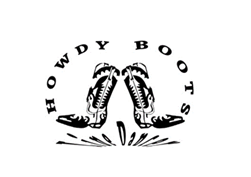 
Choreographie: Maddison Glover
Schwierigkeitgrad: Line Dance, 32 Takte, 4 Wände, Ultra Leicht
Musik: Whiskey Under The Bridge / Waitin' On Sundown Künstler: Brooks & Dun BPM: 140

Intro: 16 Counts 
1-8Fwd, Scuff, Brush, Scuff, Fwd, Scuff, Brush, Scuff1-2RF Schritt vorwärts und LF starker Bodenstreifer nach vorne3-4LF Bodenstreifer vor dem RF kreuzend nach schräg rechts hinten und LF Bodenstreifer nach vorne5-6LF Schritt vorwärts und RF starker Bodenstreifer nach vorne7-8RF Bodenstreifer vor dem LF kreuzend nach schräg links hinten und RF Bodenstreifer nach vorne9-16 Fwd, Kick, Back, Touch Together, Fwd, Kick, Back, Touch Together1-2RF Schritt vorwärts und LF nach vorne kicken3-4LF Schritt zurück und RF neben LF auftippen5-6RF Schritt vorwärts und LF nach vorne kicken7-8LF Schritt zurück und RF neben LF auftippen17-24Weave, Scissor – Side, Together, Cross Toe/Heel1-2RF Schritt nach rechts und LF hinter dem RF kreuzen3-4RF Schritt nach rechts und LF vor dem RF kreuzen5-6RF Schritt nach rechts und LF neben RF absetzen7-8Rechte Fußspitze vor dem LF kreuzend aufsetzen und rechte Ferse absetzen25-32Weave, Side Rock/ Recover ¼, Fwd Toe/Heel1-2LF Schritt nach links und RF hinter dem LF kreuzen3-4LF Schritt nach links und RF vor dem LF kreuzen5-6LF Schritt nach links (rechte Ferse anheben) und Gewicht zurück auf RF mit ¼ Rechtsdrehung7-8Linke Fußspitze vorne aufsetzen und linke Ferse absetzenTanz beginnt mit  wieder von vorneTanz beginnt mit  wieder von vorne